6  latki Tematyka tygodnia: Uroki lataData: 15.06.2020Temat dnia:  Cztery żywiołyDzień dobry. Witamy w kolejnym tygodniu wspólnych zabaw. Przygotujcie wasze książeczki. Poproście rodziców o przeczytanie wiersza pt. ,,Czego dowiedziały się żywioły” ze strony 60.Rozmowa na temat treści wiersza.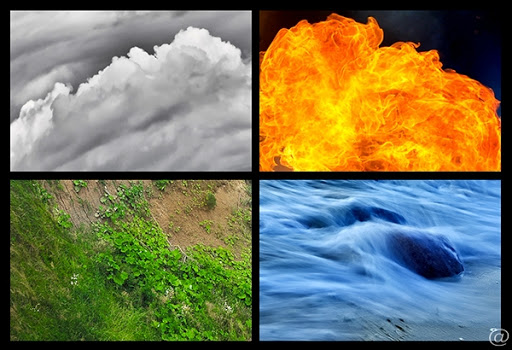 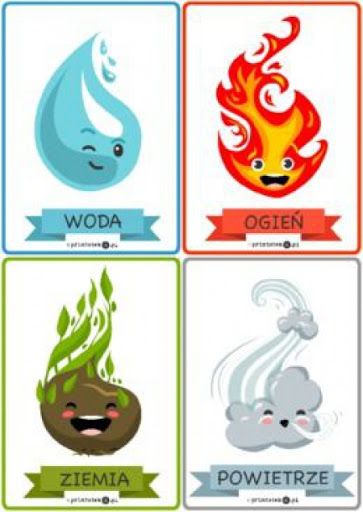 Kolorowanie kamieni zgodnie z rytmem – ćwiczenie 6, s. 61 (Kp 5)Posłuchaj piosenki Cztery żywioły i wymyśl do niej własny taniec.https://youtu.be/nC2eTwD0MTAZajęcie plastyczne – malowanie powietrzemPrzygotuj: farby, kartki A4, słomki do napojów1. Robienie przez dzieci kleksów z farby2. Dmuchanie na nie przez słomkę w różnych kierunkach.3. Nazywanie własnych wytworów.Miłego dnia!